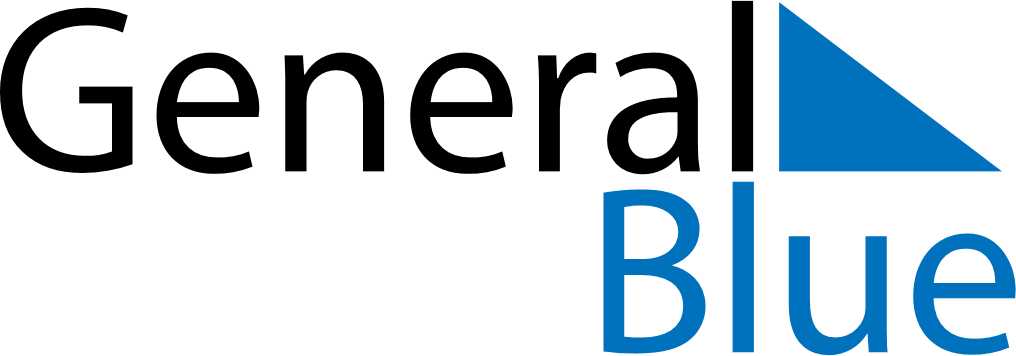 January 2019January 2019January 2019HaitiHaitiMondayTuesdayWednesdayThursdayFridaySaturdaySunday123456Independence DayAncestry DayEpiphany78910111213141516171819202122232425262728293031